A new liaison statement has been received from ISCG.This liaison statement follows and the original file can be downloaded from the ITU ftp server at http://handle.itu.int/11.1002/ls/sp17-iscg-iLS-00006.docx.LIAISON STATEMENT For action to:		RAG, TSAG, TDAG For comment to: 		- For information to: 	ITU-T SGs 2, 3, 5, 9, 11, 12, 13, 15, 16, 17 and 20; ITU-D SGs 1 and 2. Approval: 		ISCG Meeting (Geneva, 24 January 2024) Deadline:			N/AThe Inter-Sector Coordination Group (ISCG) on issues of mutual interest would like to present to the attention of the Radiocommunication Advisory Groups (RAG), the Telecommunication Standardization Advisory Group (TSAG) and the Telecommunication Development Advisory Group (TDAG) Mapping Table 3 as agreed during the las ISCG meeting on 24 January 2024.The ISCG invites TSAG and TDAG to share this information with their respective study groups for information.The ISCG would also like to share with RAG the changes done to the mapping table to be considered when reviewing Mapping Tables 1 and 2 to incorporate the outcomes of the Radio Assembly 2023 (RA-23).Looking forward to receiving your feedback, the ISCG thanks the Sectors advisory groups, RAG, TSAG and TDAG, for its collaboration and contributions._______________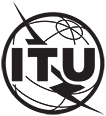 INTERNATIONAL TELECOMMUNICATION UNIONTELECOMMUNICATION STANDARDIZATION SECTORSTUDY PERIOD 2022-2024INTERNATIONAL TELECOMMUNICATION UNIONTELECOMMUNICATION STANDARDIZATION SECTORSTUDY PERIOD 2022-2024INTERNATIONAL TELECOMMUNICATION UNIONTELECOMMUNICATION STANDARDIZATION SECTORSTUDY PERIOD 2022-2024INTERNATIONAL TELECOMMUNICATION UNIONTELECOMMUNICATION STANDARDIZATION SECTORSTUDY PERIOD 2022-2024TSAG-TD569INTERNATIONAL TELECOMMUNICATION UNIONTELECOMMUNICATION STANDARDIZATION SECTORSTUDY PERIOD 2022-2024INTERNATIONAL TELECOMMUNICATION UNIONTELECOMMUNICATION STANDARDIZATION SECTORSTUDY PERIOD 2022-2024INTERNATIONAL TELECOMMUNICATION UNIONTELECOMMUNICATION STANDARDIZATION SECTORSTUDY PERIOD 2022-2024INTERNATIONAL TELECOMMUNICATION UNIONTELECOMMUNICATION STANDARDIZATION SECTORSTUDY PERIOD 2022-2024TSAGINTERNATIONAL TELECOMMUNICATION UNIONTELECOMMUNICATION STANDARDIZATION SECTORSTUDY PERIOD 2022-2024INTERNATIONAL TELECOMMUNICATION UNIONTELECOMMUNICATION STANDARDIZATION SECTORSTUDY PERIOD 2022-2024INTERNATIONAL TELECOMMUNICATION UNIONTELECOMMUNICATION STANDARDIZATION SECTORSTUDY PERIOD 2022-2024INTERNATIONAL TELECOMMUNICATION UNIONTELECOMMUNICATION STANDARDIZATION SECTORSTUDY PERIOD 2022-2024Original: EnglishQuestion(s):Question(s):N/AN/AN/AGeneva, 29 July - 2 August 2024TD
(Ref.: ISCG-LS6)TD
(Ref.: ISCG-LS6)TD
(Ref.: ISCG-LS6)TD
(Ref.: ISCG-LS6)TD
(Ref.: ISCG-LS6)TD
(Ref.: ISCG-LS6)Source:Source:ISCGISCGISCGISCGTitle:Title:LS/i on Mapping Table 3 – Mapping of ITU-D SG1 and SG2 Questions to ITU-T Questions [from ISCG]LS/i on Mapping Table 3 – Mapping of ITU-D SG1 and SG2 Questions to ITU-T Questions [from ISCG]LS/i on Mapping Table 3 – Mapping of ITU-D SG1 and SG2 Questions to ITU-T Questions [from ISCG]LS/i on Mapping Table 3 – Mapping of ITU-D SG1 and SG2 Questions to ITU-T Questions [from ISCG]LIAISON STATEMENTLIAISON STATEMENTLIAISON STATEMENTLIAISON STATEMENTLIAISON STATEMENTLIAISON STATEMENTFor action to:For action to:For action to:ITU-R RAG, ITU-D TDAG, ITU-T TSAGITU-R RAG, ITU-D TDAG, ITU-T TSAGITU-R RAG, ITU-D TDAG, ITU-T TSAGFor information to:For information to:For information to:ITU-D SG 2, ITU-D SG 1, ITU-T SG2, SG3, SG5, SG9, SG11, SG12, SG13, SG15, SG16, SG17, SG20ITU-D SG 2, ITU-D SG 1, ITU-T SG2, SG3, SG5, SG9, SG11, SG12, SG13, SG15, SG16, SG17, SG20ITU-D SG 2, ITU-D SG 1, ITU-T SG2, SG3, SG5, SG9, SG11, SG12, SG13, SG15, SG16, SG17, SG20Approval:Approval:Approval:ISCG Meeting (Geneva, 24 January 2024)ISCG Meeting (Geneva, 24 January 2024)ISCG Meeting (Geneva, 24 January 2024)Deadline:Deadline:Deadline:N/AN/AN/AContact:Contact:Contact:Fabio Bigi
ISCG Chairperson 
ItalyE-mail: fabio.bigi@virgilio.it                 iscg@itu.int E-mail: fabio.bigi@virgilio.it                 iscg@itu.int Contact:Contact:Contact:Arseny Plossky 
ITU-D SGs 1 & 2 Coordinator  
Radio Research & Development Institute (NIIR)
Russian FederationE-mail: aplossky@gmail.com   E-mail: aplossky@gmail.com   Inter-Sector Coordination Group (ISCG) on issues of mutual interestGeneva, 24 January 2024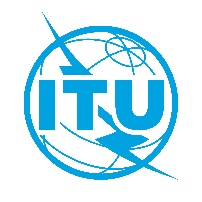 Geneva, 24 January 2024English onlySource:Title:Purpose:ActionContact:Contact:Fabio Bigi
ISCG Chairperson(Italy)E-mail: fabio.bigi@virgilio.it E-mail:  iscg@itu.int Contact:Contact:Arseny Plossky
ITU-D SGs 1 & 2 Coordinator Radio Research & Development Institute (NIIR) (Russian Federation)E-mail: aplossky@gmail.com Keywords:Inter-Sectoral coordination; ISCG, Mapping Tables, Table 3, ITU-T, ITU-D.Inter-Sectoral coordination; ISCG, Mapping Tables, Table 3, ITU-T, ITU-D.Inter-Sectoral coordination; ISCG, Mapping Tables, Table 3, ITU-T, ITU-D.Inter-Sectoral coordination; ISCG, Mapping Tables, Table 3, ITU-T, ITU-D.Abstract:The ISCG presents Mapping Table 3, containing the mapping of ITU-D SG1 and SG2 Questions to ITU-T Questions for the Sectors’ advisory groups information and action.The ISCG presents Mapping Table 3, containing the mapping of ITU-D SG1 and SG2 Questions to ITU-T Questions for the Sectors’ advisory groups information and action.The ISCG presents Mapping Table 3, containing the mapping of ITU-D SG1 and SG2 Questions to ITU-T Questions for the Sectors’ advisory groups information and action.The ISCG presents Mapping Table 3, containing the mapping of ITU-D SG1 and SG2 Questions to ITU-T Questions for the Sectors’ advisory groups information and action.